Skara FC 2019, RUTIN för BILBINGO I AXVALL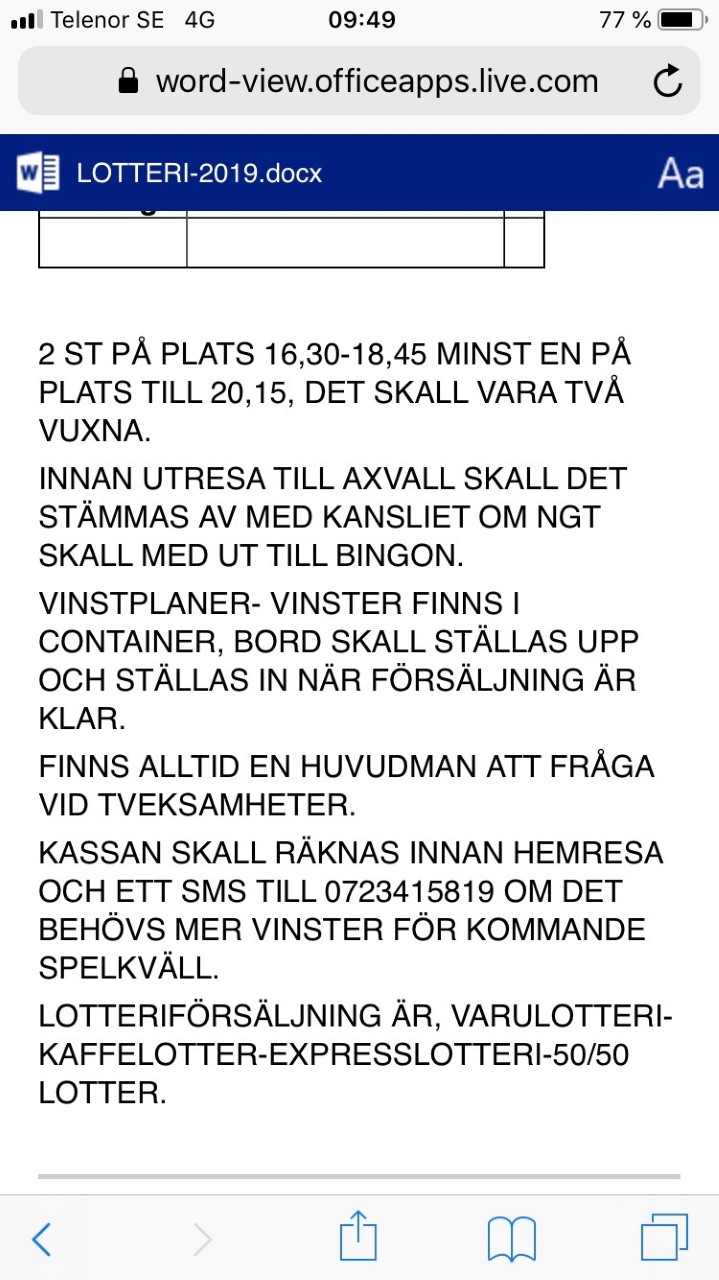 